Утвърдил: …………………..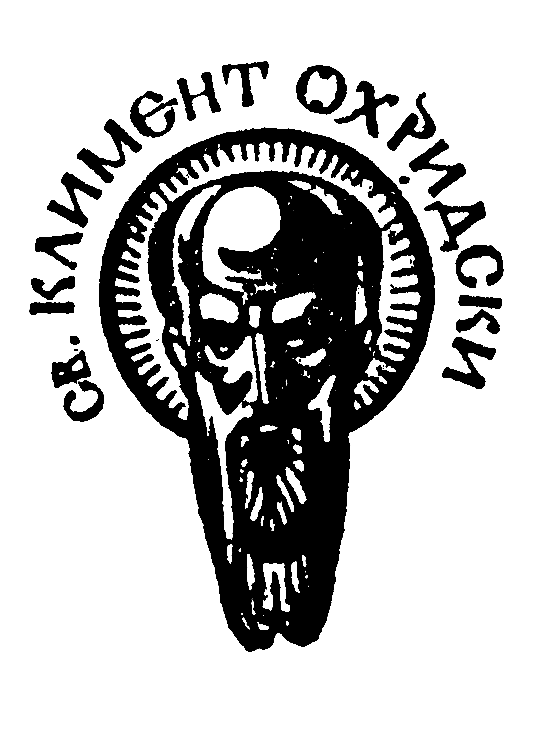 			ДеканДата .............................СОФИЙСКИ УНИВЕРСИТЕТ “СВ. КЛИМЕНТ ОХРИДСКИ”Факултет: ФилософскиСпециалност: (код и наименование)ФилософияМагистърска програма: (код и наименование)ФилософияУЧЕБНА ПРОГРАМАДисциплина: Посткибернетичният етосПреподавател: гл.ас. д-р Ивайло ДобревАсистент: Учебно съдържание Конспект за изпитБиблиография Андонов, Александър Философията и проблемите на духа,; изд. Св. Климент Охридски, София 2009г.Бейкън, Франсис, Нов Органон, Наука и Изкуство, София. 1968г.Бейкън, Френсиз, Новата Атлантида, Сиела, 2008г.Бек, Улрих, „Световното рисково общество”, изд. ОБСИДАН София 2001г.Гинев, Дмитрий,  Постметафизически сюжети, т.1;Идея,  София, 2007г.Дафов, Веселин, Онтологически проектории, „Парадигма“, София, 2018г.Дафов, Веселин, Ставания  и направи, „Парадигма“, София, 2018г.Дилтай, Вилхелм, Философия на светогледите; София, 1998г. ЛИКЙонас Ханс,  Защо модерната техника е предмет на етиката;  https://philosophia-bg.com/archive/philosophy-6-2014/why-modern-technics-is-subject-of-ethics/ Йонас Ханс, Към онтологическото основание на една етика на бъдещето,  http://philosophy-bioethics.eu/wp-content/uploads/2010/11/%D0%9A%D1%8A%D0%BC-%D0%BE%D0%BD%D1%82%D0%BE%D0%BB%D0%BE%D0%B3%D0%B8%D1%87%D0%B5%D1%81%D0%BA%D0%BE%D1%82%D0%BE-%D0%BE%D1%81%D0%BD%D0%BE%D0%B2%D0%B0%D0%BD%D0%B8%D0%B5-%D0%BD%D0%B0-%D0%B5%D0%B4%D0%BD%D0%B0-%D0%B5%D1%82%D0%B8%D0%BA%D0%B0-%D0%BD%D0%B0-%D0%B1%D1%8A%D0%B4%D0%B5%D1%89%D0%B5%D1%82%D0%BE.pdfКар  Николоас, Под повърхността; как интернет влияе върху четенето, мисленето  и паметта. Инфо-дар София 2012г. Лаш Скот,  Критика на информацията, Скот Лаш; ИК Кота София 2004г.Онтологични ситуации сборник доклади от конференция в чест на шестдесет годишния  юбилей на проф. Александър Андонов; София 2010г. Университетско издателство „Св. Климент Охридски”Рачева, Цветина, Към идеята на една онтология на предметността; София, Парадигма. 2016г.Роза Хермут,  Ускорение промяната на времевите структури  в модерността из. Критика и Хуманизъм, София 2015г. Тодорова,Мариана, Изкуственият Интелект, кратка история на развитието и етическите аспекти на темата. Изток –Запад 2020г.Фери Люк, Трансхуманитарнат революция; как техномедицината и юберизацията на света ще променят коренно живота ни; ИК „Колибри“ 2017г. Фери,Люк; Трансхуманитарнат революция; как техномедицината и юберизацията на света ще променят коренно живота ни; ИК „Колибри“ 2017г. Хабермас, Юрген, Философския дискурс на модерността, ЕА, Плевен, 199г.Харари, Ивал Ноа; Homo Deus кратка история на бъдещето  Изток Запад, София 2018г.Хегел, Г.В.Ф., “Енциклопедия на философските науки”, том 1., изд.”Лик”, София, 1997, прев. Г.ДончевХегел, Г.В.Ф., “Енциклопедия на философските науки”, том 3., изд.”Лик”, София, 1998, прев. Г.ДончевХегел, Г.В.Ф., “Науката логика”, том 1, изд. на БКП, София, 1966, прев. Г.ДончевХегел, Г.В.Ф., “Науката логика”, том 2, изд. “Европа”, София, 2001, прев. Г.ДончевХегел, Г.В.Ф., “Феноменология на Духа”, изд. “Лик”, София, 1999, прев. Г.ДончевХусерл Е.  Кризата на европейската наука и трансценденталната философия; семинар 100+ ЛИК 1992г. превод Мария Добревска Хусерл Е.  Кризата на европейската наука и трансценденталната философия; семинар 100+ ЛИК 1992г. превод Мария Добревска Дата:	Съставил:                                                                                              гл.ас.д-р. Ивайло Добрев17.04.2021г. Учебна заетостФормаХорариумАудиторна заетостЛекции30Аудиторна заетостСеминарни упражненияАудиторна заетостПрактически упражнения (хоспетиране)Обща аудиторна заетостОбща аудиторна заетост60Извънаудиторна заетостРефератИзвънаудиторна заетостДоклад/Презентация20Извънаудиторна заетостНаучно есеИзвънаудиторна заетостКурсов учебен проектИзвънаудиторна заетостУчебна екскурзияИзвънаудиторна заетостСамостоятелна работа в библиотека или с ресурси40Извънаудиторна заетостИзвънаудиторна заетостОбща извънаудиторна заетостОбща извънаудиторна заетост60ОБЩА ЗАЕТОСТОБЩА ЗАЕТОСТ120Кредити аудиторна заетостКредити аудиторна заетост2,5Кредити извънаудиторна заетостКредити извънаудиторна заетост2,5ОБЩО ЕКСТОБЩО ЕКСТ5№Формиране на оценката по дисциплината% от оценкатаWorkshops {информационно търсене и колективно обсъждане на доклади и реферати)10Участие в тематични дискусии в часовете10Демонстрационни занятия 20Посещения на обектиПортфолиоТестова проверкаРешаване на казусиТекуша самостоятелна работа /контролно20Изпит40Анотация на учебната дисциплина:Анотация на учебната дисциплина:Анотация на учебната дисциплина:Посткибернетичният eтос е образователно критико-дискурсивно пространство,  което има за цел да определи границите на кибернетичният свят и така да открои етическите и онтологическите хоризонти на другостта  в начините на живот и в културата на живеене на живота на индивида, групите и обществата. С оглед на тази задача курса ще представи серия от изследвания върху феномените на информационното общество, виртуалната култура, технологичната рационалност и трансхуманистичната революция, изхождайки от изследванията на съвременни автори като Скот Лаш, Л. Фери, Маклуан и др, а също и от собствено философските  онтологични картини на света, представени от  философи като Хегел, Хайдегер и Хусерл. Посткибернетичният eтос е образователно критико-дискурсивно пространство,  което има за цел да определи границите на кибернетичният свят и така да открои етическите и онтологическите хоризонти на другостта  в начините на живот и в културата на живеене на живота на индивида, групите и обществата. С оглед на тази задача курса ще представи серия от изследвания върху феномените на информационното общество, виртуалната култура, технологичната рационалност и трансхуманистичната революция, изхождайки от изследванията на съвременни автори като Скот Лаш, Л. Фери, Маклуан и др, а също и от собствено философските  онтологични картини на света, представени от  философи като Хегел, Хайдегер и Хусерл. Посткибернетичният eтос е образователно критико-дискурсивно пространство,  което има за цел да определи границите на кибернетичният свят и така да открои етическите и онтологическите хоризонти на другостта  в начините на живот и в културата на живеене на живота на индивида, групите и обществата. С оглед на тази задача курса ще представи серия от изследвания върху феномените на информационното общество, виртуалната култура, технологичната рационалност и трансхуманистичната революция, изхождайки от изследванията на съвременни автори като Скот Лаш, Л. Фери, Маклуан и др, а също и от собствено философските  онтологични картини на света, представени от  философи като Хегел, Хайдегер и Хусерл. Предварителни изисквания:нямаОчаквани резултати:Курсът създава възможност за задълбочаване на философско онтологическите образователни и познавателни интереси на студентите. Като основното очакване е участниците да постигат за себе си развитие на нови компетенции свързани с упражняването и приложенията на специфичния онтологически подход в критико-дискурсивното осмисляне на базови аспекти на съвременната технологична, но и като цяло светова действителност. №Тема:Хорариум1Посткибернетичнят етос: предварителни понятийни уточнения.22Информационната култура и специфичната й онтосемантична архитектоника.43Съвременната научна картина на света и режимът на технологичната рационалност44.Критиката на технологичния разум45.6.7.8.9.Глобалният информационен ред, информационното общество, виртуалната култура и трансхуманитарната идеология Хуманизъм и Трансхуманизъм Постхуманизъм и кибертелесност Киберкапитализма, виртуалната култура и тоталитарният продуктов либерализъмВиртуалност и поствиртуалност: поглед върху едно възможно разбиране за границите на съвременната виртуална култура22 444№Въпрос1Информация и знание. 2Съвременната наука и режимите на технологична рационализация на действителността.3Хуманизъм, Постхуманизъм, Трансхуманизъм4.Виртуалност и поствиртуалност. 